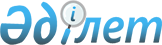 О внесении изменений и дополнений в постановление Правления Национального Банка Республики Казахстан от 1 февраля 2010 года № 4 "Об утверждении Инструкции по ведению бухгалтерского учета организациями, осуществляющими управление инвестиционным портфелем или инвестиционное управление пенсионными активами"Постановление Правления Национального банка Республики Казахстан от 26 августа 2011 года № 107. Зарегистрировано в Министерстве юстиции Республики Казахстан 30 сентября 2011 года № 7225

      В соответствии с Законом Республики Казахстан от 30 марта 1995 года "О Национальном Банке Республики Казахстан" и в целях совершенствования порядка ведения бухгалтерского учета организациями, осуществляющими брокерскую деятельность на рынке ценных бумаг, Правление Национального Банка Республики Казахстан постановляет:



      1. В постановление Правления Национального Банка Республики Казахстан от 1 февраля 2010 года № 4 "Об утверждении Инструкции по ведению бухгалтерского учета организациями, осуществляющими управление инвестиционным портфелем или инвестиционное управление пенсионными активами" (зарегистрированное в Реестре государственной регистрации нормативных правовых актов под № 6090) внести следующие изменения и дополнения:



      в постановлении:



      заголовок изложить в следующей редакции:

      "Об утверждении Инструкции по ведению бухгалтерского учета организациями, осуществляющими управление инвестиционным портфелем или инвестиционное управление пенсионными активами, и организациями, осуществляющими брокерскую деятельность на рынке ценных бумаг";



      преамбулу и пункт 1 изложить в следующей редакции:

      "В соответствии с Законом Республики Казахстан от 30 марта 1995 года "О Национальном Банке Республики Казахстан" и в целях совершенствования порядка ведения бухгалтерского учета организациями, осуществляющими управление инвестиционным портфелем или инвестиционное управление пенсионными активами, и организациями, осуществляющими брокерскую деятельность на рынке ценных бумаг, Правление Национального Банка Республики Казахстан постановляет:

      1. Утвердить прилагаемую Инструкцию по ведению бухгалтерского учета организациями, осуществляющими управление инвестиционным портфелем или инвестиционное управление пенсионными активами, и организациями, осуществляющими брокерскую деятельность на рынке ценных бумаг.";



      в Инструкции по ведению бухгалтерского учета организациями, осуществляющими управление инвестиционным портфелем или инвестиционное управление пенсионными активами, утвержденной указанным постановлением:



      заголовок изложить в следующей редакции:

      "Инструкция по ведению бухгалтерского учета организациями, осуществляющими управление инвестиционным портфелем или инвестиционное управление пенсионными активами, и организациями, осуществляющими брокерскую деятельность на рынке ценных бумаг";



      пункты 1 и 2 изложить в следующей редакции:

      "1. Настоящая Инструкция разработана в соответствии с законами Республики Казахстан от 30 марта 1995 года "О Национальном Банке Республики Казахстан", от 2 июля 2003 года "О рынке ценных бумаг", от 7 июля 2004 года "Об инвестиционных фондах", от 28 февраля 2007 года "О бухгалтерском учете и финансовой отчетности", иными нормативными правовыми актами Республики Казахстан, международными стандартами финансовой отчетности и детализирует ведение бухгалтерского учета:

      организациями, осуществляющими управление инвестиционным портфелем или инвестиционное управление пенсионными активами, (далее - организация) активов клиентов, находящихся в инвестиционном управлении;

      организациями, осуществляющими брокерскую деятельность на рынке ценных бумаг, (далее - брокер) активов, полученных от клиентов по договору об оказании брокерских услуг.

      2. При ведении бухгалтерского учета активов клиентов, находящихся в инвестиционном управлении, и активов, полученных от клиентов по договору об оказании брокерских услуг, организацией и брокером применяются внебалансовые счета в соответствии с постановлением Правления Национального Банка Республики Казахстан от 22 сентября 2008 года № 79 "Об утверждении Типового плана счетов бухгалтерского учета для отдельных субъектов финансового рынка Республики Казахстан", зарегистрированным в Реестре государственной регистрации нормативных правовых актов под № 5348.";



      дополнить главой 2-1 следующего содержания:"Глава 2-1. Размещение денег, находящихся в инвестиционном

управлении, в иностранную валюту      5-1. При покупке иностранной валюты организацией осуществляются следующие бухгалтерские записи:

      1) если курс покупки ниже рыночного курса:

      Дт 1800 01 Деньги (на сумму купленной иностранной валюты)

      Кт 1800 01 Деньги (на выплаченную сумму денег в тенге)

         1830 03 Доходы от купли-продажи (на разницу между курсом покупки и рыночным курсом);

      2) если курс покупки выше рыночного курса:

      Дт 1800 01 Деньги (на сумму купленной иностранной валюты)

         1840 03 Расходы от купли-продажи (на разницу между курсом

                 покупки и рыночным курсом)

      Кт 1800 01 Деньги (на выплаченную сумму денег в

                 тенге).

      5-2. При продаже иностранной валюты организацией осуществляются следующие бухгалтерские записи:

      1) если курс продажи выше рыночного курса:

      Дт 1800 01 Деньги (на полученную сумму денег в тенге)

      Кт 1800 01 Деньги (на сумму проданной иностранной валюты)

         1830 03 Доходы от купли-продажи (на разницу между курсом

                 продажи и рыночным курсом);

      2) если курс продажи ниже рыночного курса:

      Дт 1800 01 Деньги (на полученную сумму денег в тенге)

         1840 03 Расходы от купли-продажи (на разницу между курсом

                 продажи и рыночным курсом)

      Кт 1800 01 Деньги (на сумму проданной иностранной валюты).

      5-3. При обмене иностранными валютами организацией осуществляются следующие бухгалтерские записи:

      Дт 1800 01 Деньги (на сумму купленной иностранной валюты)

      Кт 1800 01 Деньги (на сумму проданной иностранной валюты);

      на сумму положительной разницы:

      Дт 1800 01 Деньги

      Кт 1830 03 Доходы от купли-продажи (на разницу между курсом

                 продажи (покупки) и рыночным курсом);

      на сумму отрицательной разницы:

      Дт 1840 03 Расходы от купли-продажи (на разницу между курсом

                 продажи (покупки) и рыночным курсом)

      Кт 1800 01 Деньги.

      5-4. При переоценке денег в иностранной валюте по рыночному курсу обмена валют на дату переоценки осуществляются следующие бухгалтерские записи:

      1) при увеличении рыночного курса обмена валют на сумму положительной курсовой разницы:

      Дт 1800 01 Деньги (в иностранной валюте)

      Кт 1830 07 Нереализованные доходы по курсовой разнице;

      2) при уменьшении рыночного курса обмена валют на сумму отрицательной курсовой разницы:

      Дт 1840 07 Нереализованные расходы по курсовой разнице

      Кт 1800 01 Деньги (в иностранной валюте).

      5-5. При продаже иностранной валюты на сумму реализованных доходов (расходов) от переоценки иностранной валюты осуществляются следующие бухгалтерские записи:

      1) на сумму реализованных доходов:

      Дт 1830 07 Нереализованные доходы по курсовой разнице

      Кт 1830 05 Реализованные доходы по курсовой разнице

         1840 07 Нереализованные расходы по курсовой разнице;

      2) на сумму реализованных расходов:

      Дт 1830 07 Нереализованные доходы по курсовой разнице

      Кт 1840 05 Реализованные расходы по курсовой разнице

         1840 07 Нереализованные расходы по курсовой разнице.";



      дополнить пунктом 9-1 следующего содержания:

      "9-1. При переоценке вкладов в иностранной валюте по рыночному курсу обмена валют на дату переоценки осуществляются следующие бухгалтерские записи:

      1) при увеличении рыночного курса обмена валют на сумму положительной курсовой разницы:

      Дт 1800 04 Вклады размещенные

      Кт 1830 07 Нереализованные доходы по курсовой разнице;

      2) при уменьшении рыночного курса обмена валют на сумму отрицательной курсовой разницы:

      Дт 1840 07 Нереализованные расходы по курсовой разнице

      Кт 1800 04 Вклады размещенные.";



      абзац первый пункта 14 изложить в следующей редакции:

      "14. При переоценке приобретенных ценных бумаг, стоимость которых выражена в иностранной валюте, по рыночному курсу обмена валют на дату переоценки (за исключением долевых ценных бумаг) осуществляются следующие бухгалтерские записи:";



      главу 12 изложить в следующей редакции:"Глава 12. Учет активов, принятых по договору

об оказании брокерских услуг      37. При получении брокером денег по договору об оказании брокерских услуг, осуществляются следующие бухгалтерские записи:

      1) на балансовых счетах:

      Дт 1030 Денежные средства на текущих счетах

      Кт 3390 81 Обязательства брокера перед клиентом;

      2) при покупке брокером активов на деньги клиента:

      Дт 3390 81 Обязательства брокера перед клиентом

      Кт 1030 Денежные средства на текущих счетах.

      38. Брокер с правом ведения счетов клиентов в качестве номинального держателя при покупке активов для клиентов осуществляет следующую бухгалтерскую запись на внебалансовом учете:

      Приход 8970 Счета "депо" (лицевой счет для учета ценных бумаг

                  клиентов, находящихся в номинальном держании брокера).

      39. Брокер с правом ведения счетов клиентов в качестве номинального держателя при продаже активов для клиентов осуществляет следующую бухгалтерскую запись на внебалансовом учете:

      Расход 8970 Счета "депо" (лицевой счет для учета ценных бумаг

                  клиентов, находящихся в номинальном держании брокера).".



      2. Настоящее постановление вводится в действие по истечении десяти календарных дней после дня его первого официального опубликования.      Председатель

      Национального Банка                        Г. Марченко
					© 2012. РГП на ПХВ «Институт законодательства и правовой информации Республики Казахстан» Министерства юстиции Республики Казахстан
				